過期、變質、下架回收藥品暫存區分區標示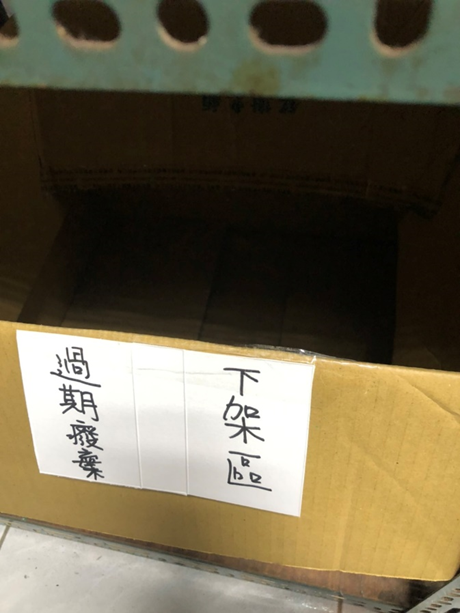 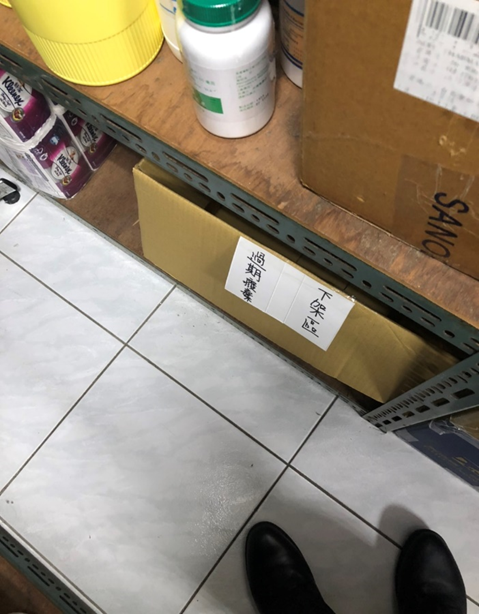 